Katholische Frauengemeinschaft Deutschlands		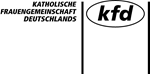 Bundesverband e. V.Abteilung Theologie/Politik/BildungFrau Ute Chrubasik	T:	0211 44992-74Postfach 320640	F:	0211 44992-8840421 Düsseldorf	M:	ute.chrubasik@kfd.deAnmeldungAuf den Spuren verfolgter katholischer Frauenkfd-Studienfahrt nach Polen in Kooperation mit dem Maximilian-Kolbe-WerkHiermit melde ich mich verbindlich zur obigen Veranstaltung an. Die Teilnahmebedingungen habe ich zur Kenntnis genommen und akzeptiert.BemerkungenTermin:18. - 25. Sept. 2021Ort:Warschau, Breslau, Auschwitz, KrakauVA-Nr.:21550Teilnahmegebühr:550,00 €450,00 € für kfd-Mitglieder(65,00 € EZ-Zuschlag)Ich bin kfd-Mitglied:    jaIch bin kfd-Mitglied:    janeinName / VornameStraße / HausnummerPLZ / OrtTelefonEmailDiözesan-/
LandesverbandUnterkunft | Verpflegung    Ja, ich teile mir ein Doppelzimmer mit 
    Ich benötige vegetarische KostUnterkunft | Verpflegung    Ja, ich teile mir ein Doppelzimmer mit 
    Ich benötige vegetarische KostUnterkunft | Verpflegung    Ja, ich teile mir ein Doppelzimmer mit 
    Ich benötige vegetarische KostUnterkunft | Verpflegung    Ja, ich teile mir ein Doppelzimmer mit 
    Ich benötige vegetarische KostUnterkunft | Verpflegung    Ja, ich teile mir ein Doppelzimmer mit 
    Ich benötige vegetarische KostUnterkunft | Verpflegung    Ja, ich teile mir ein Doppelzimmer mit 
    Ich benötige vegetarische KostDatumName